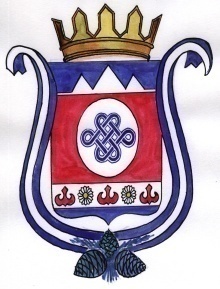        РЕШЕНИЕ                                                                        ЧЕЧИМ         27 марта 2023 года                    с. Камлак                         № 32/2 Об утверждении Соглашения между Администрацией района (аймака) муниципального образования «Шебалинский район» и сельской администрацией муниципального образования Камлакское сельское поселение о передаче осуществления полномочий по вопросу осуществления муниципального земельного контроля в границах поселенияРуководствуясь ст.15 Федерального закона от 06.10.2003 N 131-ФЗ "Об общих принципах организации местного самоуправления в Российской Федерации», Уставом муниципального образования Камлакское сельское поселение, сельский Совет депутатов МО Камлакское сельское поселение, РЕШИЛ:  1. Утвердить Соглашение между Администрацией района (аймака) муниципального образования «Шебалинский район» и сельской администрацией муниципального образования Камлакское сельское поселение о передаче осуществления полномочий по вопросу осуществления муниципального земельного контроля в границах поселения (текст Соглашения прилагается).2.  Направить настоящее решение в Администрацию муниципального образования «Шебалинский район».3. Настоящее решение вступает в силу со дня его обнародования в соответствии со ст. 48 п.7 Устава муниципального образования Камлакское сельское поселение.4.  Контроль за исполнением настоящего решения оставляю за собой.Глава МО Камлакское сельское поселение_________________ С.В. СоколовСОГЛАШЕНИЕ МЕЖДУ АДМИНИСТРАЦИЕЙ РАЙОНА (АЙМАКА)МУНИЦИПАЛЬНОГО ОБРАЗОВАНИЯ «ШЕБАЛИНСКИЙ РАЙОН» И СЕЛЬСКОЙ АДМИНИСТРАЦИЕЙ МУНИЦИПАЛЬНОГО ОБРАЗОВАНИЯ КАМЛАКСКОЕ СЕЛЬСКОЕ ПОСЕЛЕНИЕ О ПЕРЕДАЧЕ ОСУЩЕСТВЛЕНИЯ ПОЛНОМОЧИЙ Администрация муниципального образования «Шебалинский район», именуемая в дальнейшем «Администрация района», в лице главы муниципального образования «Шебалинский район» Ларисы Викторовны Андреевой   действующей на основании Устава с одной стороны и Сельская администрация муниципального образования Камлакское сельское поселение именуемое в дальнейшем «Администрация поселения», в лице Главы сельской администрации муниципального образования Камлакское сельское поселение Соколова Сергея Васильевича, действующего на основании Устава , с другой стороны, совместно именуемые "Стороны", руководствуясь ст.15 Федерального закона от 06.10.2003 N 131-ФЗ "Об общих принципах организации местного самоуправления в Российской Федерации» заключили настоящее Соглашения о нижеследующем:1. ПРЕДМЕТ СОГЛАШЕНИЯ1.1. Настоящее Соглашение закрепляет передачу Администрации района осуществления части полномочий муниципального образования Камлакское сельское поселение по вопросу осуществления муниципального земельного контроля в границах поселения.2. ПРАВА И ОБЯЗАННОСТИ СТОРОН2.1. В соответствии с условиями настоящего соглашение муниципальный район вправе:2.1.1. Осуществлять переданные полномочия за счет межбюджетных трансфертов, передаваемых из бюджета поселения в виде субвенций в соответствии с пунктом 3 настоящего соглашения.2.1.2. Запрашивать у поселения доступную информацию, необходимую для осуществления передаваемых полномочий.2.2. В соответствии с условиями настоящего соглашения муниципальный район обязан: 2.2.1. Осуществлять переданные полномочия в полном соответствии с действующим законодательством и условиями настоящего соглашения.2.2.2. Обеспечивать целевое использование финансовых средств, предоставляемых поселением в порядке межбюджетных трансфертов.2.2.3. Предоставлять по запросу поселения информацию и отчеты о ходе исполнения  настоящего соглашения.2.3. В соответствии с условиями настоящего соглашения поселение вправе:2.3.1. Осуществлять контроль за исполнением муниципальным районом переданных полномочий, а также за целевым расходованием денежных средств путем получения  необходимой информации и отчетов.2.3.2. требовать возврата суммы перечисленных финансовых средств при выявлении фактов их нецелевого использования, а также при неисполнении муниципальным районом переданных полномочий.2.4. В соответствии с условиями настоящего соглашения поселение обязано:2.4.1. Передать району в порядке, предусмотренном пунктом 3 настоящего соглашения в порядке межбюджетных трансфертов в виде субвенций денежные средства из бюджета муниципального образования Камлакское сельское поселение.2.4.2. Предоставлять муниципальном району доступную информацию, необходимую для осуществления переданных полномочий.3. ПОРЯДОК ОПРЕДЕЛЕНИЯ ЕЖЕГОДНОГО ОБЪЕМА СУБВЕНЦИЙ3.1. Передача осуществления части полномочий по предмету настоящего Соглашения осуществляется за счет субвенций, предоставляемых ежегодно из бюджета муниципального образования Камлакское сельское поселение в бюджет муниципального района.3.2. Объем субвенций, необходимых для осуществления передаваемых полномочий  составляет 5000 (пять тысяч) рублей.3.3.Указанные в п.3.2  настоящего соглашения денежные средства из бюджета муниципального образования Камлакское сельское  поселение перечисляются в бюджет муниципального района однократно в течение года.4. ДЕЙСТВИЕ СОГЛАШЕНИЯ4.1. Настоящее Соглашение вступает в силу со дня вступления в силу решения Совета депутатов МО «Шебалинский район» и решения Совета депутатов МО Камлакское сельское поселение об утверждении указанного Соглашения. В случае вступления в силу указанных решений в разные дни, днем вступления в силу соглашения будет считаться день вступления в силу последнего из указанных решений.  4.2. Срок действия настоящего Соглашения устанавливается до 31.12.2023 г. 4.2.1. В случае, если за тридцать дней до момента окончания действия настоящего соглашения стороны не заявят о своем намерении его расторгнуть, соглашение считается пролонгированным на аналогичных условиях вплоть до окончания очередного финансового года.4.3.Настоящее соглашение может быть досрочно расторгнуто по соглашению сторон, либо в одностороннем порядке в случае: - Изменения действующего законодательства РФ и (или) действующего законодательства Республики Алтай.- неисполнения или ненадлежащего исполнения одной из Сторон своих обязательств в соответствии с настоящим Соглашением;- если осуществление полномочий становится невозможным, либо при сложившихся условиях эти полномочия могут быть наиболее эффективно осуществлены Администрацией поселения самостоятельно.4.4. Уведомление о досрочном расторжении настоящего соглашения направляется другой стороне в письменном виде. Соглашение считается расторгнутым по истечении 30 дней с момента получения другой стороной уведомления о расторжении соглашения.4.5. При наличии споров между сторонами соглашение может быть расторгнуто в судебном порядке.4.6. Уведомление о расторжении соглашения в связи с истечением срока его действия (в том числе в случае пролонгации), направляется стороной не позднее, чем за тридцать дней до окончания текущего финансового года в письменной форме. 5. ОТВЕТСТВЕННОСТЬ СТОРОН5.1. Расторжение соглашения влечет возврат перечисленных субвенций за вычетом фактических расходов, подтвержденных документально, в 30- дневный срок с момента подписания соглашения о расторжении или получения письменного уведомления о досрочном расторжении соглашения, а также возмещение понесенных поселением убытков.5.2. В случае неисполнения поселением обязанности по перечислению из бюджета муниципального образования Камлакское сельское поселение денежных средств в виде субвенций, муниципальный район вправе расторгнуть настоящее соглашение в одностороннем порядке, а также требовать возмещения понесенных убытков в виде реального ущерба.6. ЗАКЛЮЧИТЕЛЬНЫЕ ПОЛОЖЕНИЯ6.1. Настоящее Соглашение составлено в двух экземплярах, имеющих одинаковую юридическую силу, по одному для каждой из Сторон.6.2. Внесение изменений и дополнений в настоящее Соглашение осуществляется путем подписания Сторонами дополнительных соглашений.7. РЕКВИЗИТЫ И ПОДПИСИ СТОРОНАдминистрация муниципального образования «Шебалинский район», УФК по Республике Алтай (Администрация МО «Шебалинский район» л/сч 03773003670), 649220, Республика Алтай, Шебалинский район, с.Шебалино ул.Советская,19, контактный телефон 8(38849)22401 ИНН: 0405003497 КПП: 040501001, БИК: 048405001, р/с  40204810000000000103 в ОТДЕЛЕНИЕ-НБ РЕСПУБЛИКИ АЛТАЙ, ОКТМО 84650492.Глава МО «Шебалинский район»_________________________ Л.В. АндрееваСельская администрация муниципального образования Камлакское сельское поселение, 649218 Республика Алтай, Шебалинский район, с. Камлак, ул. Центральная, д. 71, контактный телефон 8(38849)26-6-69, ИНН 0405003539 КПП 040501001, БИК 018405033, л/с 04773003810, р/с 03231643846504557700 в ОТДЕЛЕНИИ-НБ РЕСПУБЛИКА АЛТАЙ г. ГОРНО-АЛТАЙСК, ОКТМО 84650455, КБК 80120240014100000150.Глава сельской администрации ____________________________ С.В. Соколов